Resoluciones #035 - #080Resoluciones #035 - #080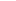 